УТВЕРЖДАЮДиректор КАУ АГДНТ 22 января 2019  г.Положениео проведении IV краевого фестиваля народного творчества«Калина красная», посвящённого  90-летию со дня рождения В. М. ШукшинаВ рамках празднования 90-летия со дня рождения заслуженного
деятеля искусств РСФСР, лауреата Ленинской и Государственной премий
СССР, писателя, кинорежиссёра, актёра Василия Макаровича Шукшина в
Алтайском крае с марта по май 2019 года проводится IV краевой фестиваль народного творчества «Калина красная».Девиз фестиваля — «Несу Родину в душе».Учредитель фестиваля:Министерство культуры Алтайского края.Организатор:КАУ «Алтайский государственный Дом народного творчества».Цели и задачи фестиваля:- формирование у населения чувства высокого патриотизма, гражданской ответственности, уважительного отношения к Родине, её истории, культуре, традициям;- повышение художественного уровня репертуара самодеятельных
художественных коллективов и исполнителей, пополнение его
произведениями патриотической, гражданской тематики;- приобщение населения к лучшим образцам отечественной литературы, киноискусства, музыки;- популяризация творческого наследия В.М. Шукшина.Порядок и условия проведения фестиваля:IV краевой фестиваль народного творчества «Калина красная», посвящённый 90-летию со дня рождения В.М. Шукшина, (далее –   Фестиваль) проводится в два этапа:I этап – зональный – показ концертных программ:Участники Фестиваля представляют для просмотра  жюри концертную программу продолжительностью не более
25 минут, отвечающую целям и задачам фестиваля.Программа должна состоять из концертных номеров различных жанров (либо одного жанра) художественного творчества и представлять цельное законченное произведение.В репертуар творческих коллективов, исполнителей – участников
концертных программ – рекомендуется включать произведения
патриотического, гражданского звучания, темой которых является любовь к России, малой родине; инструментальную музыку из кинофильмов с участием В.М. Шукшина; отрывки из произведений В.М. Шукшина; произведения современных авторов (композиторов, писателей, поэтов), посвящённые В.М. Шукшину; тематические хореографические постановки.II этап — заключительный –  гала-концерт лауреатов Фестиваля, который состоится 9 мая в г. Барнауле. Программа гала-концерта будет формироваться из лучших номеров, представленных на зональных этапах, по решению жюри и режиссёра гала-концерта. Критерии оценки концертных программ:художественный уровень репертуара, соответствие его тематике
фестиваля;уровень исполнительского мастерства и сценической культуры
коллективов и исполнителей;оригинальность и современность сценического решения концертных программ.Награды и призы фестиваля:По итогам выступления на зональных этапах участникам будут вручены специальные призы IV краевого фестиваля народного творчества «Калина красная», посвящённого 90-летию со дня рождения В.М. Шукшина, в следующих номинациях:«Лучшая концертная программа фестиваля»;«Лучший коллектив фестиваля»;«Лучший исполнитель фестиваля».Коллективы, исполнители, концертные программы территорий
награждаются дипломами лауреата, дипломами I, II, III степени, грамотами за участие. В рамках гала-концерта состоится вручение специальных призов Фестиваля «За бережное отношение к творческому наследию                           В.М. Шукшина». Финансовые условия:Участниками фестиваля оплачивается организационный взнос (с делегации) рублей(безналичный расчет). При перечислении денежных средств для получения счёт-фактуры обращаться в бухгалтерию АГДНТ: тел. 8(3852) 62-80-53, e-mail: buh.dom@mail.ruКомандировочные расходы (проезд, проживание и питание) –  за счёт направляющей организации.Организационные взносы используются организаторами Фестиваля на приобретение призов, изготовление печатной продукции, для решения организационных вопросов.Сроки подачи заявок:Заявка (см. Приложение 1, Приложение 2) на участие в фестивале должна быть подана  за 20 дней до начала просмотра  концертных программ   по адресу: 656031, г. Барнаул, ул. Крупской, 97, АГДНТ, отдел народного творчества, е-mail: ont.altai@mail.ru   (даты подачи заявок для каждой зоны указаны в таблице).         Контактные телефоны кураторов зональных этапов: Лакиза Анна Анатольевна, ведущий методист АГДНТ (г. Бийск, Благовещенский район) – 62-64-23, 8-913-279-77-48;  Бойкова Ольга Николаевна, режиссёр массовых представлений  АГДНТ (Шипуновский район, ЗАТО Сибирский) – 62-82-43, 8-964-083-26-11. Марфенкова Светлана Владимировна, заместитель директора                    КАУ  АГДНТ — 62-82-43,  8-913-023-04-55.Дополнительная информация:В рамках  Фестиваля будет проходить просмотр выступлений коллективов, претендующих на присвоение звания «Народный (образцовый) самодеятельный коллектив Алтайского края», а также коллективов, уже имеющих это звание, с целью его  подтверждения.Приложение 1Заявкана участие в IV краевом фестивале народного творчества«Калина красная»Район (город) ____________________________________________________Название концертной  программы _____________________________________________________________________________________________________________________________________________________________________Режиссёр	Общее количество участников	Продолжительность программы	Сообщите, какое дополнительное оборудование необходимо для вашей концертной программы	______________________________________________________________________________________________________________________________________________________________________________________________________________________________________________________________________________________________________________________________________________________________________________________________________________Контактный телефон ______________________________________________  Подпись ________________________________________________________                                                                            ФИО (руководителя учреждения)      «___»___________2019 г.        Приложение 2Район (город):_____________________________________________________ Наименование концертной программы:_______________________________ _________________________________________________________________ Номера концертной программы (укажите номера в том порядке, в котором они будут стоять в программе; укажите  названия произведений, авторов слов и музыки, а также имена и фамилии исполнителей полностью):Подпись___________________________________________________________                                                                                                     ФИО режиссёра   Е.В. Карпова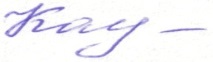 Зональные этапыСрокиТерриторияСрок подачи заявки и внесение орг. взноса1 зональный этап16-17 мартаг. Бийскдо 1 марта 2 зональный этап23-24 мартаШипуновский райондо 8 марта 3 зональный этап30-31 мартаБлаговещенский райондо 15 марта4 зональный этап13-14 апреляЗАТО Сибирскийдо 29 марта№п/пНазваниеСловаМузыкаФИО исполнителяФИО руководителя коллектива